SUPPLEMENTAL CONTENTSUPPLEMENTARY FIGURE 1: Liver stiffness measurements (LSM) values for two-dimensional shear wave elastography (2D-SWE) and point shear wave elastography (pSWE) showing how 2D-SWE yields lower values than pSWE in livers displaying low LSM values, and higher values compared to pSWE in livers displaying higher LSM values. Dots above the line represents measurements where LSM values are higher for pSWE compared to 2D-SWE, dots below represent the opposite. 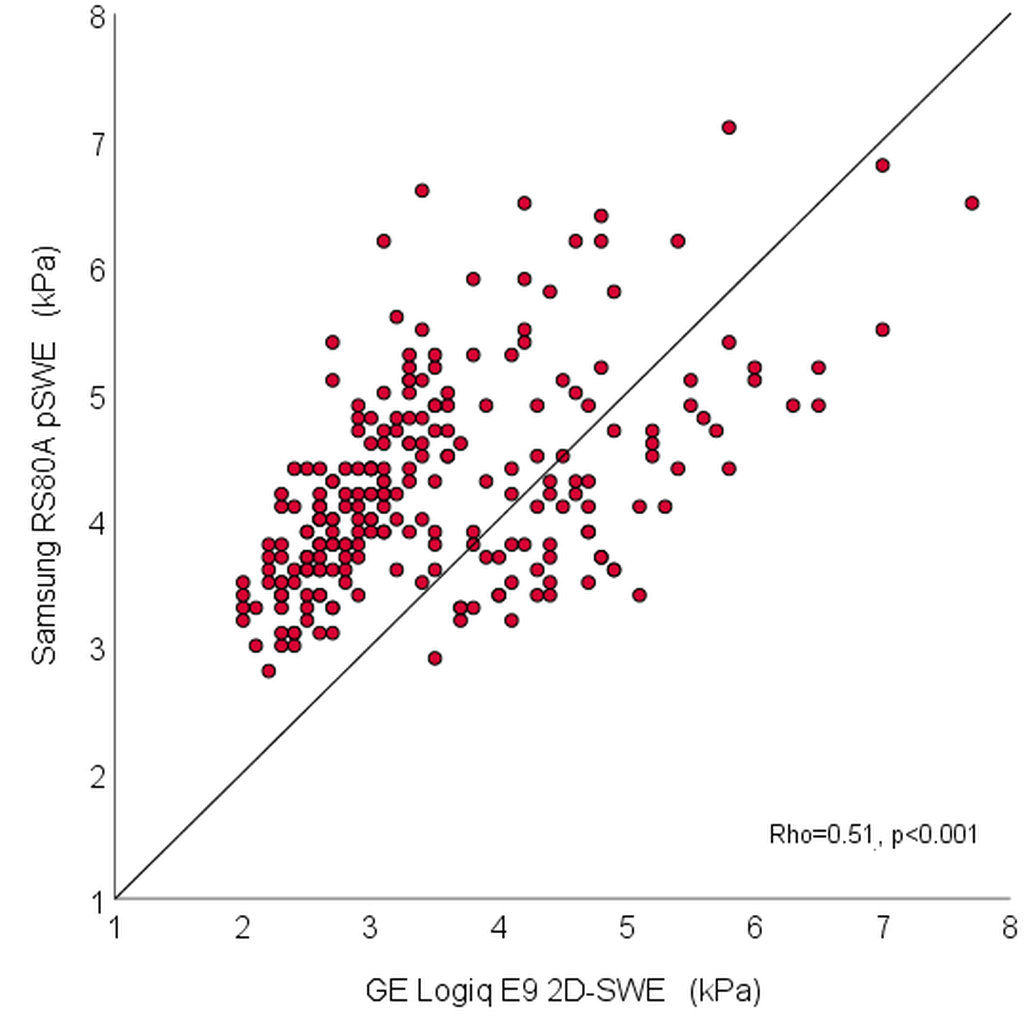 SUPPLEMENTARY FIGURE 2A: Bland-Altman plot of interobserver variation in liver stiffness measurements for point shear wave elastography (pSWE). No systematic differences observed across LSM values. The red line represents the mean difference between observers in percent (+2.1%); the green lines represent the limits of agreement.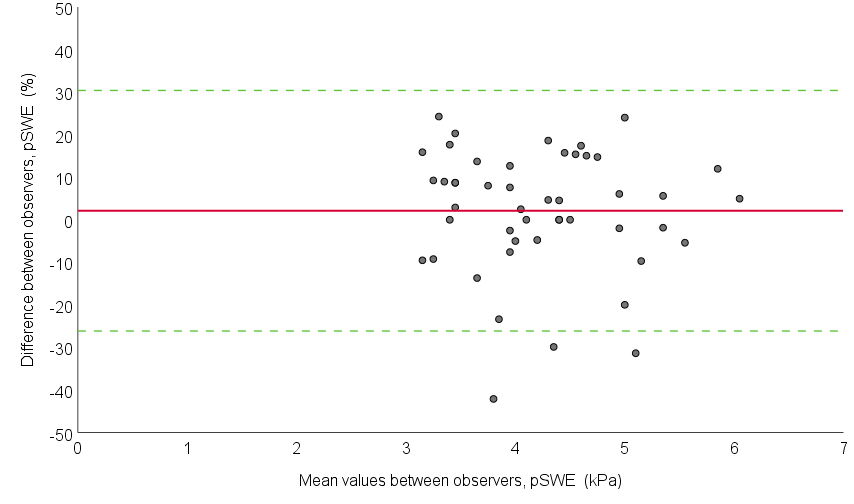 SUPPLEMENTARY FIGURE 2B. Bland-Altman plot of interobserver variation in liver stiffness measurements for two-dimensional shear wave elastography (2D-SWE). No systematic differences observed across LSM values. The red line represents the mean difference between observers in percent (-0.1%); the green lines represent the limits of agreement.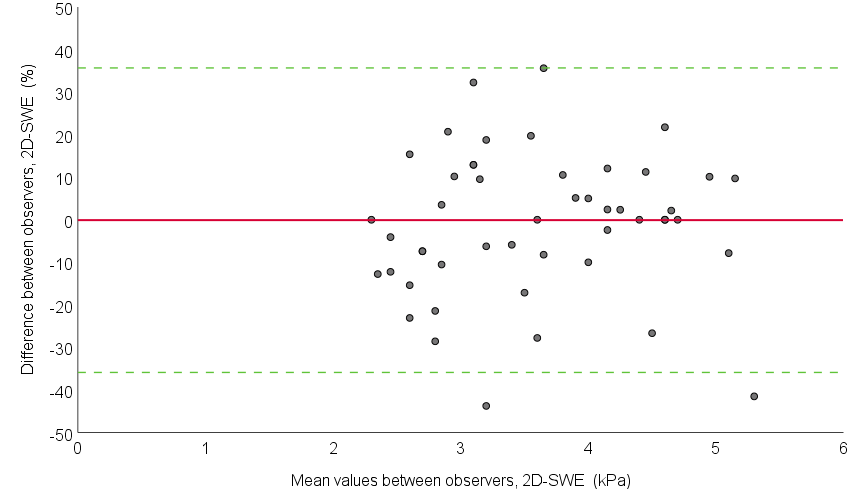 SUPPLEMENTARY FIGURE 3. Scatter plot showing interquartile range divided by median value (IQR/M) in percent, with values for measurements in kPa (x-axis) and for measurements in m/s   (y-axis), both representing the exact same measurement, but given in different units. There is a clear linear relationship with IQR/M% in m/s approximately half of the same value in kPa. 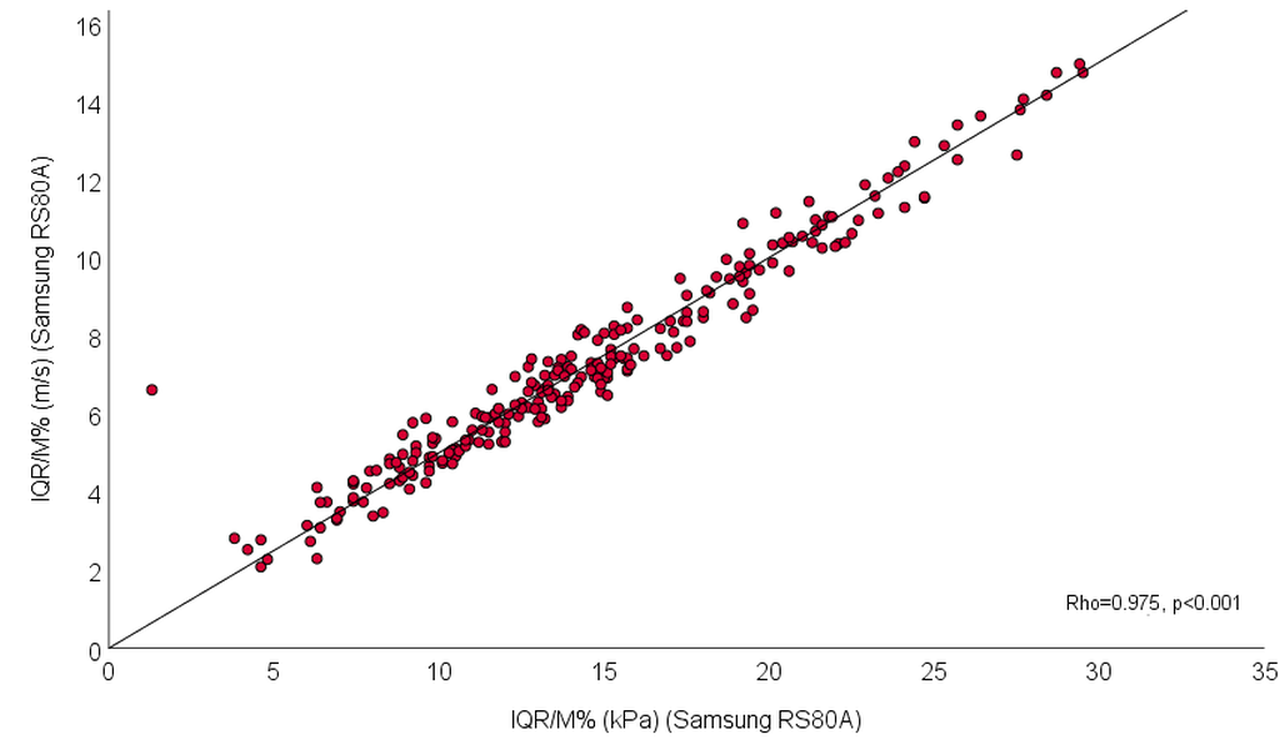 